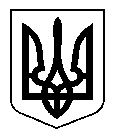 ЛОЗIВСЬКА МIСЬКА РАДАХАРКIВСЬКОЇ ОБЛАСТI    LХVІІІ   СЕСIЯ   VII   СКЛИКАННЯР I Ш Е Н Н Явід   31 травня 2019  року					                                № Про затвердження Програми надання безоплатної правової допомоги населенню Лозівської міської об’єднаної територіальної громади на 2019 – 2021  рокиКеруючись п. 22 ч.1 ст. 26 Закону України «Про місцеве самоврядування в Україні», міська радаВ И Р І Ш И Л А :Затвердити Програму надання безоплатної правової допомоги населенню Лозівської міської об’єднаної територіальної громади на 2019 – 2021  роки (далі - Програма), додається.Контроль за виконанням рішення покласти на постійні комісії: з політико-правових питань, регуляторної політики, депутатської діяльності та Регламенту  ради (Єгорова Т.П.);  з питань бюджету та залучення інвестицій (Загребельний Д.Ю.).Міський голова                             	   С.В. ЗЕЛЕНСЬКИЙШевченко І.М.		О.М.Жидков(05745) 2-71-04		Ю.В. Кушнір 		Т.С. Мосенцева		О.С. Степанова		В.М. Урванцева		В.В. Кіпкало 		О.М. Залізінський		В.О. КирилкоДодатокдо рішення міської радивід 31.05.2019р. №  ПРОГРАМА НАДАННЯ БЕЗОПЛАТНОЇ ПРАВОВОЇ ДОПОМОГИ НАСЕЛЕННЮ Лозівської міської об’єднаної територіальної громади НА 2019-2021 РОКИІ. П А С П О Р Т ІІ. Загальні положенняМіжнародний пакт про громадянські та політичні права, Конвенція про захист прав людини і основоположних свобод, Конвенція про статус біженців, Конвенція про правову допомогу та правові відносини у цивільних, сімейних та кримінальних справах та інші міжнародні акти, Закон України «Про безоплатну правову допомогу» передбачають обов’язок держави забезпечити безоплатну та ефективну правову допомогу особам, які її потребують, і встановити мінімальні вимоги до надання такої допомоги.Згідно статті 59 Конституції України, кожен має право на професійну правничу допомогу. У випадках, передбачених законом, ця допомога надається безоплатно.Відповідно до статті 3 Закону України «Про безоплатну правову допомогу»  право   на   безоплатну правову допомогу - це гарантована Конституцією України можливість  громадянина України, іноземця, особи без громадянства, у тому числі біженця чи особи, яка потребує додаткового захисту, отримати в повному обсязі безоплатну  первинну  правову  допомогу, а також можливість певної категорії  осіб  отримати  безоплатну  вторинну правову допомогу у випадках, передбачених цим Законом.	Згідно пункту 3 частини 1 статті 5 Закону України «Про безоплатну правову допомогу», державна політика у  сфері  надання  безоплатної  правової допомоги ґрунтується на принципі доступності безоплатної правової допомоги.	Згідно частини 1 статті 13 Закону України «Про безоплатну правову допомогу», безоплатна  вторинна  правова  допомога  -  вид  державної гарантії,  що  полягає  у створенні рівних можливостей для доступу осіб до правосуддя.Згідно пункту 22 частини 1 статті 26 Закону України «Про місцеве самоврядування в Україні», виключно на пленарних засіданнях сільської, селищної, міської ради вирішується питання затвердження програм соціально-економічного та культурного розвитку відповідних адміністративно-територіальних одиниць, цільових програм з інших питань місцевого самоврядування.Розбудова системи безоплатної вторинної правової допомоги шляхом утворення 100 місцевих центрів з надання безоплатної вторинної правової допомоги та понад 400 бюро правової допомоги забезпечує соціально незахищеним громадянам реалізацію їх конституційного права на безоплатну правову допомогу. Первомайський місцевий центр з надання безоплатної вторинної правової допомоги (далі – центр) забезпечує організацію надання безоплатної вторинної правової допомоги соціально незахищеним громадянам у цивільних та адміністративних справах, а також потерпілим і свідкам у кримінальних провадженнях із  01 вересня 2016 року, у відповідності до Закону України «Про безоплатну правову допомогу». Завданнями центру є:1) підвищення правової свідомості, культури та освіченості населення (правопросвітництво);2) надання безоплатної первинної правової допомоги і безоплатної вторинної правової допомоги;3) забезпечення доступу до електронних сервісів Міністерства юстиції України.Діяльність центру поширюється на територію міст Лозова і Первомайський , Близнюківського, Барвінківського, Кегичівського, Сахновщинського, Лозівського, Первомайського районів Харківської області.Відповідно до  статті 8 Закону України «Про безоплатну правову допомогу» право на безоплатну первинну  правову  допомогу  мають усі особи, які перебувають під юрисдикцією України (громадяни України, особи без громадянства, біженці та інші особи, які потребують додаткового захисту). Таким чином право на отримання безоплатної первинної  правової  допомоги має кожна особа. Згідно інформації Головного управління статистики у Харківській області кількість постійного населення м. Лозова Харківської області станом на 01.01.2019 року становила 64708 чол.; всі вони, згідно законодавства, мають право на отримання безоплатної первинної правової допомоги. І це без врахування населення сільських рад Лозівського району, які увійшли до новоствореної Лозівської міської об’єднаної територіальної громади.Безоплатна вторинна правова  допомога  включає  такі  види правових послуг: 1) захист;2) здійснення  представництва інтересів осіб,  що мають право на безоплатну вторинну правову допомогу,  в судах, інших державних органах, органах місцевого самоврядування, перед іншими особами; 3) складення документів процесуального характеру.Право на безоплатну вторинну правову допомогу мають особи, які перебувають під юрисдикцією України, якщо їхній середньомісячний дохід не перевищує двох розмірів прожиткового мінімуму, розрахованого та затвердженого відповідно до закону для осіб, які належать до основних соціальних і демографічних груп населення; особи з інвалідністю, які отримують пенсію або допомогу у розмірі, що не перевищує двох прожиткових мінімумів для непрацездатних осіб; жертви домашнього насильства; діти; внутрішньо переміщені особи, учасники бойових дій, в т.ч. АТО та члени сімей загиблих, та інші категорії громадян, відповідно до ст. 14 Закону України «Про безоплатну правову допомогу».Відповідно до інформації, отриманої на запити центру до структурних підрозділів Лозівської міської ради, Лозівського об’єднаного управління Пенсійного фонду України, в місті Лозова до соціально-вразливих категорій населення, які мають право на отримання безоплатної вторинної правової допомоги, зокрема, належать (інформація станом на 01.01.2019 року):3715 чол. – особи з інвалідністю,655 чол. – учасники бойових дій, в т.ч. 458 чол. – учасники АТО,989 особи перебувають на обліку, як малозабезпечені,1683 осіб перебувають на обліку як внутрішньо переміщені,14224 осіб, які отримують пенсію нижче 2-х прожиткових мінімумів,28 матерів-героїнь,242 осіб, які отримують державну соціальну допомогу, не маючи права на пенсію,174 дітей-сиріт, дітей, які позбавлені батьківського піклування; 44 дітей, які перебувають у складних життєвих обставинах.Таким чином, 21 536 осіб, які проживають в місті Лозова, мають потенціальне право на отримання безоплатної вторинної правової допомоги.Крім того, відповідно до інформації, наданої територіальним центром соціального обслуговування (надання соціальних послуг) Лозівської міської ради Харківської області, в місті Лозова станом на 01.01.2019 року   929 осіб отримують соціальне обслуговування на дому. Це ті громадяни, які часто через стан здоров’я або похилий вік не мають можливості самостійно пересуватися та особисто звернутись за отриманням безоплатної правової допомоги. Центром, в разі потреби, надається адресна правова допомога за місцем проживання чи перебування осіб, які належать до маломобільних груп населення.Центр виконує весь спектр функцій по роботі з громадянами: від особистого прийому та надання консультації до призначення адвоката у справі, а також забезпечує налагодження співпраці з суб’єктами надання безоплатної первинної правової допомоги (органами державної влади та місцевого самоврядування, установами, громадськими організаціями) – з метою виконання завдань, покладених на центр та посилення правової спроможності громади.Станом на 31.12.2018 року до центру звернулось всього 14737 громадян (836 осіб потребували отримання вторинної правової допомоги і їм було призначено безоплатного адвоката, також надано 13901 правових роз’яснень та консультацій). В місті Лозова в період з 01.09.2016 по 01.01.2019 року зареєстровано 6191 звернень , що складає 42 % від загальної кількості звернень до центру.За результатами перевірки належності осіб до соціально незахищених категорій населення  встановлено, що найбільша кількість  заявників -  особи,  у яких середньомісячний  дохід   не перевищує  суми двох прожиткових мінімумів ( 67 %), а також особи з інвалідністю, які отримують пенсію або допомогу у розмірі, що не перевищує двох прожиткових мінімумів для непрацездатних осіб ( 19 %,) ветерани війни – 8 %, внутрішньо переміщені особи – 6 %.При розробці Програми враховувались наступні обставини:- значна чисельність  громадян з мінімальним доходом ;- низький рівень правової обізнаності населення, який не дозволяє громадянам в повному  обсязі  реалізувати право на безоплатну правову допомогу;- обмежені ресурсні можливості Державного бюджету України;- необхідність проведення інформаційної кампанії щодо роз’яснень прав громадян, в тому числі, права на безоплатну правову допомогу.В зв’язку з цим існує ситуація недостатньо високого  рівня правової обізнаності населення щодо їх прав і обов’язків, можливостей захисту і відновлення порушених прав, реалізації законних інтересів. На вирішення цієї проблеми й пропонується прийняття даної Програми безоплатної правової допомоги населенню (далі – Програма), яка передбачає створення додаткових можливостей, зокрема, інформаційних, для забезпечення реалізації конституційного права населення міста Лозова (Лозівської міської об’єднаної територіальної громади) на рівний доступ до правосуддя та безоплатної професійної правничої допомоги.ІІІ. Мета ПрограмиМетою цієї Програми є розроблення та здійснення, спільно  з виконавчими органами Лозівської міської ради Харківської області, комплексу заходів правового, організаційного та економічного характеру, спрямованих на забезпечення і спрощення доступу до безоплатної правової допомоги населення міста Лозова (Лозівської міської об’єднаної територіальної громади).ІV. Фінансове забезпечення ПрограмиФінансування Програми, в разі необхідності, здійснюється за рахунок коштів Лозівського міського бюджету в межах бюджетних асигнувань на бюджетний рік, враховуючи реальні можливості бюджету, та інших джерел, не заборонених чинним законодавством.V.  Основні завдання Програми:1. Поширення інформації про права людини, зокрема права на отримання безоплатної правової допомоги, про актуальні зміни в законодавстві.2. Забезпечення вільного доступу громадян до джерел правової інформації. зокрема, створення точок доступу до безоплатної правової допомоги.3. Проведення спільно з виконавчими органами Лозівської міської ради Харківської області заходів з метою підвищення правової освіти та культури громадян.Виконання Програми дасть змогу:- належним чином забезпечити населенню Лозівської міської об’єднаної територіальної громади реалізацію гарантованого Конституцією України права на професійну правничу допомогу, забезпечити та спростити належний доступ до якісної безоплатної правової допомоги особам, які потребують такої допомоги;- підвищити рівень поінформованості суб’єктів права на безоплатну правову допомогу, органів державної влади та  місцевого самоврядування, установ, громадських організацій щодо відповідних прав та обов’язків, а також механізмів їх реалізацій;- надати практичну допомогу жителям Лозівської міської об’єднаної територіальної громади у реалізації своїх прав та обов’язків;- підвищити правову освіту та правову свідомість громадян;- покращити імідж та підвищити довіру громадян до влади.VІ. ЗАХОДИ ПРОГРАМИНапрями діяльності, заходи Програми, відповідальні виконавці та орієнтовані обсяги фінансування визначені у додатку 2 до Програми.VІІ.КООРДИНАЦІЯ ТА КОНТРОЛЬ ЗА ХОДОМ ВИКОНАННЯ ПРОГРАМИВиконання програми здійснюється шляхом реалізації її заходів і завдань відповідальними виконавцями. Безпосередній контроль за виконанням заходів і завдань Програми здійснює відповідальний виконавець, а за цільовим та ефективним використанням коштів – головний розпорядник бюджетних коштів.Головним розпорядником бюджетних коштів та виконавцями Програми надання безоплатної правової допомоги населенню Лозівської міської об’єднаної територіальної громадина 2019 – 2021  роки визначені:-	виконавчий комітет Лозівської міської ради Харківської області;Секретар міської ради 							С.О.КОБА	Шевченко І.М.		(05745) 2-71-04Додаток 1до Програми надання безоплатної правової допомоги населенню Лозівської міської об’єднаної територіальної громадина 2019 – 2021  рокиРесурсне забезпечення Програми надання безоплатної правової допомоги населенню Лозівської міської об’єднаної територіальної громадина 2019 – 2021  роки Секретар міської ради 												С.О.КОБА	Шевченко І.М.		(05745) 2-71-04Напрями діяльності та заходи на виконання Програми безоплатної правової допомоги населенню Лозівської міської об’єднаної територіальної громади на 2019-2021 роки:Секретар міської ради 												С.О.КОБА	Шевченко І.М.		(05745) 2-71-041. Ініціатор розроблення Програми надання безоплатної правової допомоги населенню Лозівської міської об’єднаної територіальної громадина 2019 – 2021  рокиПервомайський місцевий центр з надання безоплатної вторинної правової допомоги2. Підстава для розроблення Програмип. 22 ч. 1 ст. 26 Закону України «Про мiсцеве самоврядування в Українi»3. Розробник ПрограмиПервомайський місцевий центр з надання безоплатної вторинної правової допомоги4. Співрозробники Програми-5. Відповідальні виконавці ПрограмиПервомайський місцевий центр з надання безоплатної вторинної правової допомоги, Виконавчий комітет Лозівської міської ради Харківської області, Управління житлово-комунального господарства та будівництва Лозівської міської ради Харківської області, Управління освіти, молоді та спорту Лозівської міської ради Харківської області, Управління праці та соціального захисту  населення  Лозівської міської ради Харківської області6. Головний розпорядник бюджетних коштівВиконавчий комітет Лозівської міської ради Харківської області 7. Учасники ПрограмиПервомайський місцевий центр з надання безоплатної вторинної правової допомоги, Виконавчий комітет Лозівської міської ради Харківської області, Управління житлово-комунального господарства та будівництва Лозівської міської ради Харківської області, Управління освіти, молоді та спорту Лозівської міської ради Харківської області, Управління праці та соціального захисту  населення  Лозівської міської ради Харківської області,  старостинські округи Лозівської міської об’єднаної територіальної громади8. Строк реалізації Програми2019 – 2021 роки9. Джерела фінансування Програмикошти міського бюджету, з урахуванням його реальних можливостей10. Загальний обсяг фінансових ресурсів, необхідних для реалізації заходів Програмибез фінансуванняОбсяг коштів, які пропонується залучити на виконання програми2019 рік2020 рік2021 рікУсього витрат на виконання програми Обсяг ресурсів, в т.ч.:0000виконавчий комітет Лозівської міської ради Харківської області0000Первомайський місцевий центр з надання безоплатної вторинної правової допомоги0000управління праці та соціального захисту населення Лозівської міської ради Харківської області0000управління житлово-комунального господарства та будівництва Лозівської міської ради Харківської області0000управління освіти, молоді та спорту Лозівської міської ради Харківської області0000Додаток 2до Програми надання безоплатної правової допомоги населенню Лозівської міської об’єднаної територіальної громади на 2019-2021 роки№ з/пНазва напряму діяльності (пріоритетні завдання)Перелік заходів ПрограмиСтрок виконання заходуВідповідальні виконавціОрієнтовні обсяги фінансування (вартість), в тому числі за роками: (тис.грн.)Результативні показники1Поширення інформації про права людини, зокрема права на отримання безоплатної правової допомоги, про актуальні зміни в законодавства, з метою підвищення правової освіти та культури громадянВиступи на правову тематику у радіоефірі телерадіокомпанії «Лозова»січень-грудень 2019 року, січень-грудень 2020 року,січень-грудень 2021 рокуПервомайський місцевий центр з надання безоплатної вторинної правової допомогиБез фінансування Кількість виступів1Поширення інформації про права людини, зокрема права на отримання безоплатної правової допомоги, про актуальні зміни в законодавства, з метою підвищення правової освіти та культури громадянВиготовлення і розміщення на біл-борді на території міста Лозова оголошення (банера) з інформацією Первомайський місцевий центр з надання безоплатної вторинної правової допомогисічень-грудень 2019 року, січень-грудень 2020 року,січень-грудень 2021 рокуУправління житлово-комунального господарства та будівництва Лозівської міської ради Харківської області, Первомайський місцевий центр з надання безоплатної вторинної правової допомогиБез фінансуванняКількість розміщень (за можливості)1Поширення інформації про права людини, зокрема права на отримання безоплатної правової допомоги, про актуальні зміни в законодавства, з метою підвищення правової освіти та культури громадянПублікації на правову тематику у газеті «Голос Лозівщини»січень-грудень 2019 року, січень-грудень 2020 року,січень-грудень 2021 рокуПервомайський місцевий центр з надання безоплатної вторинної правової допомогиБез фінансуванняКількість публікацій (за можливості)1Поширення інформації про права людини, зокрема права на отримання безоплатної правової допомоги, про актуальні зміни в законодавства, з метою підвищення правової освіти та культури громадянЗабезпечення дієвості рубрики системи безоплатної правової допомоги на офіційному веб-сайті Лозівської міської ради.січень-грудень 2019 року, січень-грудень 2020 року,січень-грудень 2021 рокуВиконавчий комітет Лозівської міської ради Харківської області, Первомайський місцевий центр з надання безоплатної вторинної правової допомогиБез фінансуванняКількість публікацій2Проведення заходів для підвищення правової освіти та культури громадянПроведення правоосвітніх заходів (семінарів, бесід, вікторин, конкурсів,  тощо) у шкільних та позашкільних навчальних закладах Лозівської міської об’єднаної територіальної громадисічень-грудень 2019 року, січень-грудень 2020 року,січень-грудень 2021 рокуПервомайський місцевий центр з надання безоплатної вторинної правової допомоги, Управління освіти, молоді та спорту Лозівської міської ради Харківської областіБез фінансуванняКількість заходів2Проведення заходів для підвищення правової освіти та культури громадянПридбання призів, виготовлення бланків нагороджувальних відзнак (грамот) для переможців правових конкурсів, вікторин, інших інтерактивних правоосвітніх заходів, які проводитимуться за сприяння шкільних та позашкільних навчальних закладів Лозівської міської об’єднаної територіальної громадисічень-грудень 2019 року, січень-грудень 2020 року,січень-грудень 2021 рокуУправління освіти, молоді та спорту Лозівської міської ради Харківської області, Первомайський місцевий центр з надання безоплатної вторинної правовоїБез фінансуванняКількість придбаних призів, виготовлених нагороджувальних відзнак (за можливості)2Проведення заходів для підвищення правової освіти та культури громадянПроведення правоосвітніх заходів для цільових категорій громадян – пенсіонерів, осіб з інвалідністю, учасників антитерористичної операції, тощо  січень-грудень 2019 року, січень-грудень 2020 року,січень-грудень 2021 рокуУправління праці та соціального захисту  населення  Лозівської міської ради Харківської області, Первомайський місцевий центр з надання безоплатної вторинної правової допомогиБез фінансуванняКількість заходів2Проведення заходів для підвищення правової освіти та культури громадянПроведення комунікативних заходів (круглих столів, презентацій тощо), спрямованих на вирішення актуальних правових проблем громади, за участі представників структурних підрозділів Лозівської міської радисічень-грудень 2019 року, січень-грудень 2020 року,січень-грудень 2021 рокуВиконавчий комітет Лозівської міської ради Харківської області, Первомайський місцевий центр з надання безоплатної вторинної правової допомогиБез фінансуванняКількість заходів3Забезпечення доступу населення Лозівської міської об’єднаної територіальної громади до правової інформації, безоплатної правової допомогиЗабезпечення роботи мобільних пунктів консультування  у старостинських округах Лозівської міської об’єднаної територіальної громадисічень-грудень 2019 року, січень-грудень 2020 року,січень-грудень 2021 рокуПервомайський місцевий центр з надання безоплатної вторинної правової допомоги;старостинські округи Лозівської міської об’єднаної територіальної громадиБез фінансуванняКількість виїздів